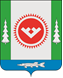 Об утверждении перечней должностей муниципальной службы, учрежденных для обеспечения исполнения полномочий администрации городского поселения ОктябрьскоеНа основании Законов Ханты-Мансийского автономного округа-Югры от 20.07.2007                   № 113-оз «Об отдельных вопросах муниципальной службы в Ханты-Мансийском автономном округе-Югре», от 20.07.2007 № 97-оз «О Реестре должностей муниципальной службы в Ханты-Мансийском автономном округе-Югре», в соответствии со структурой                    администрации городского поселения Октябрьское, утвержденной решением Совета депутатов городского поселения Октябрьское от 26.11.2018 № 11:1. Утвердить перечень должностей муниципальной службы, учрежденных                                    для обеспечения исполнения полномочий администрации городского поселения Октябрьское, согласно приложению.2. Признать утратившим силу постановление администрации городского поселения Октябрьское от 20.10.2017 № 357 «Об утверждении перечня должностей муниципальной службы, учреждаемых для обеспечения исполнения полномочий администрации городского поселения Октябрьское».3. Обнародовать постановление путем размещения в общедоступных местах, а также разместить на официальном сайте городского поселения Октябрьское в сети Интернет.4. Постановление вступает в силу с момента его обнародования.5. Контроль за выполнением постановления оставляю за собой.      Исполняющий обязанности главыгородского поселения Октябрьское                                                                       С.В. ПерепечинПриложение
к постановлению администрациигородского поселения Октябрьскоеот «10» сентября 2020 г. № 183  Переченьдолжностей муниципальной службы, учрежденных для обеспечения исполнения полномочий администрации городского поселения Октябрьское1.   Должности муниципальной службы главной группы, учрежденные для выполнения функции «руководитель»:- заведующий отделом.2.   Должности муниципальной службы ведущей группы, учрежденные для выполненияфункции «руководитель»:- заведующий сектором.3. Должности муниципальной службы старшей группы, учрежденные для
выполнения функций «специалист»:- главный специалист.АДМИНИСТРАЦИЯГОРОДСКОГО ПОСЕЛЕНИЯ ОКТЯБРЬСКОЕОктябрьского районаХанты-Мансийского автономного округа-ЮгрыПОСТАНОВЛЕНИЕАДМИНИСТРАЦИЯГОРОДСКОГО ПОСЕЛЕНИЯ ОКТЯБРЬСКОЕОктябрьского районаХанты-Мансийского автономного округа-ЮгрыПОСТАНОВЛЕНИЕАДМИНИСТРАЦИЯГОРОДСКОГО ПОСЕЛЕНИЯ ОКТЯБРЬСКОЕОктябрьского районаХанты-Мансийского автономного округа-ЮгрыПОСТАНОВЛЕНИЕАДМИНИСТРАЦИЯГОРОДСКОГО ПОСЕЛЕНИЯ ОКТЯБРЬСКОЕОктябрьского районаХанты-Мансийского автономного округа-ЮгрыПОСТАНОВЛЕНИЕАДМИНИСТРАЦИЯГОРОДСКОГО ПОСЕЛЕНИЯ ОКТЯБРЬСКОЕОктябрьского районаХанты-Мансийского автономного округа-ЮгрыПОСТАНОВЛЕНИЕАДМИНИСТРАЦИЯГОРОДСКОГО ПОСЕЛЕНИЯ ОКТЯБРЬСКОЕОктябрьского районаХанты-Мансийского автономного округа-ЮгрыПОСТАНОВЛЕНИЕАДМИНИСТРАЦИЯГОРОДСКОГО ПОСЕЛЕНИЯ ОКТЯБРЬСКОЕОктябрьского районаХанты-Мансийского автономного округа-ЮгрыПОСТАНОВЛЕНИЕАДМИНИСТРАЦИЯГОРОДСКОГО ПОСЕЛЕНИЯ ОКТЯБРЬСКОЕОктябрьского районаХанты-Мансийского автономного округа-ЮгрыПОСТАНОВЛЕНИЕАДМИНИСТРАЦИЯГОРОДСКОГО ПОСЕЛЕНИЯ ОКТЯБРЬСКОЕОктябрьского районаХанты-Мансийского автономного округа-ЮгрыПОСТАНОВЛЕНИЕАДМИНИСТРАЦИЯГОРОДСКОГО ПОСЕЛЕНИЯ ОКТЯБРЬСКОЕОктябрьского районаХанты-Мансийского автономного округа-ЮгрыПОСТАНОВЛЕНИЕ«10»сентября2020г.№183пгт. Октябрьскоепгт. Октябрьскоепгт. Октябрьскоепгт. Октябрьскоепгт. Октябрьскоепгт. Октябрьскоепгт. Октябрьскоепгт. Октябрьскоепгт. Октябрьскоепгт. Октябрьское